	Metric System						Name: __________________Base UnitsNote:  One cubic centimeter = 1 mLPrefixes: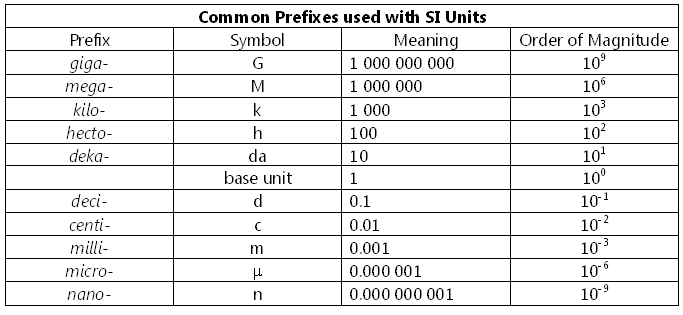 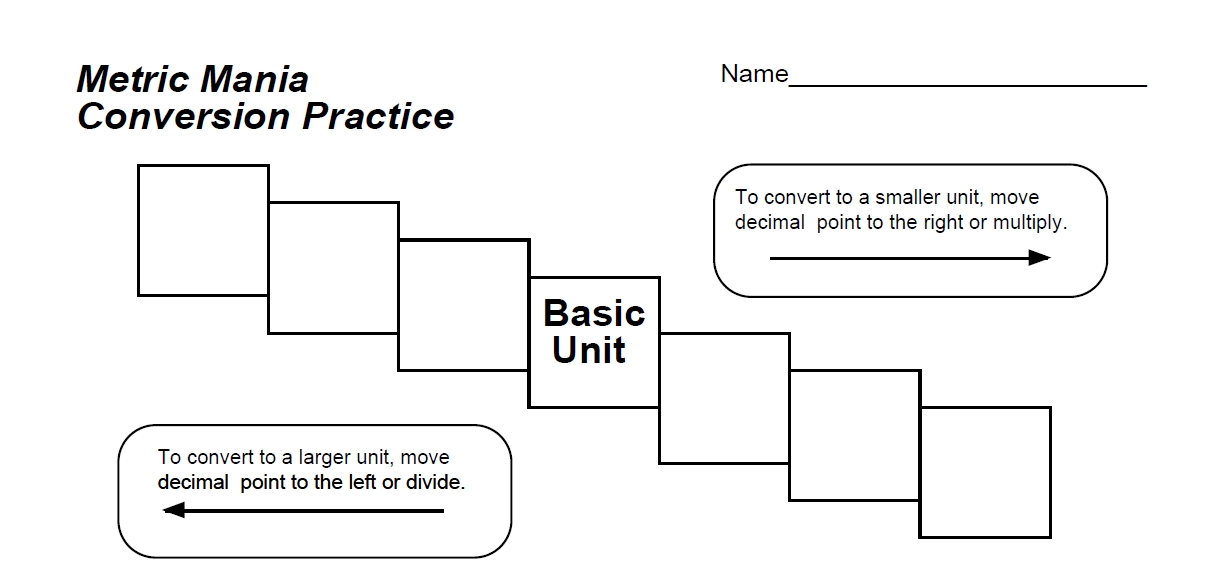 Convert the following: 1000 mg = ____________ g				1 L = _________________ mL160 cm = _____________ mm			14 km = ______________ m100 g =  ______________ kg				250 m = ______________ km75 km = _____________  cm				2 kg = ________________ mg2.4 mm = _____________ um 			18 um = ______________ mm4.3 cm3 = _____________ mLWhich metric unit would you use to measure each of the following?Volume of a glass of milk 			______________________Length of your textbook			______________________Mass of a mouse				______________________	Mass of a killer whale			______________________Volume of a marble			______________________Temperature of the Gulf of Mexico	______________________Read pages 11-15. Answer Practice Problems 1-5 on page 15. MeasurementBase UnitSymbolLengthMassVolumeTimeTemperature